Četvrti izlet malih Eko planinara 1. a razreda OŠ RudeMali  planinari 1.a razreda išli su u subotu, 8.4.2017. na svoj 4. izlet.Ovaj put hrabro su osvojili vrh Japetić. Japetić je najviši vrh Samoborskog gorja. Nalazi se na 879 m n.v. Omiljeno je odredište izletnika i planinara. Nedaleko vrha nalazi se planinarski dom Žitnica. Na vrhu je postavljena 12 metara visoka piramida koja je do 1960. bila na Sljemenu. S nje se pruža lijepi pogled na gorsku i sjeverozapadnu Hrvatsku te Sloveniju sve do Alpa.Ujutro su se mali planinari sastali s roditeljima na Rudama i krenuli zajedno automobilima do Šoićeve kuće u Lipovcu. Tamo smo se sastali i krenuli zajedno sa malim planinarima Samobora putem preko livada do Japetića. Nakon dvosatnog hodanja uspješno smo stigli do piramide na koju smo se svi hrabro popeli. S nje smo uživali u predivnim pogledima na sve strane. Nakon toga otišli smo do laninarskog doma Žitnica na Japetiću. Tamo smo jeli, popili sokove i vodu, odmorili se i poigrali. Nakon toga slijedio je povratak kućama. Spustili smo se preko Velikih vrata do Malog Lipovca i hodali do Šoićeve kuće gdje smo ostavili automobile. Uživali smo u toplim zrakama sunca, šumu lišća pod nogama,cvrkutu ptica i lijepim pogledima. Sretni i lagano umorni smjestili smo se u automobile i krenuli prema svojim kućama. Već sada željno očekujemo naš sljedeći izlet na                         			Okić!!!    			učiteljica: Božica Grgečić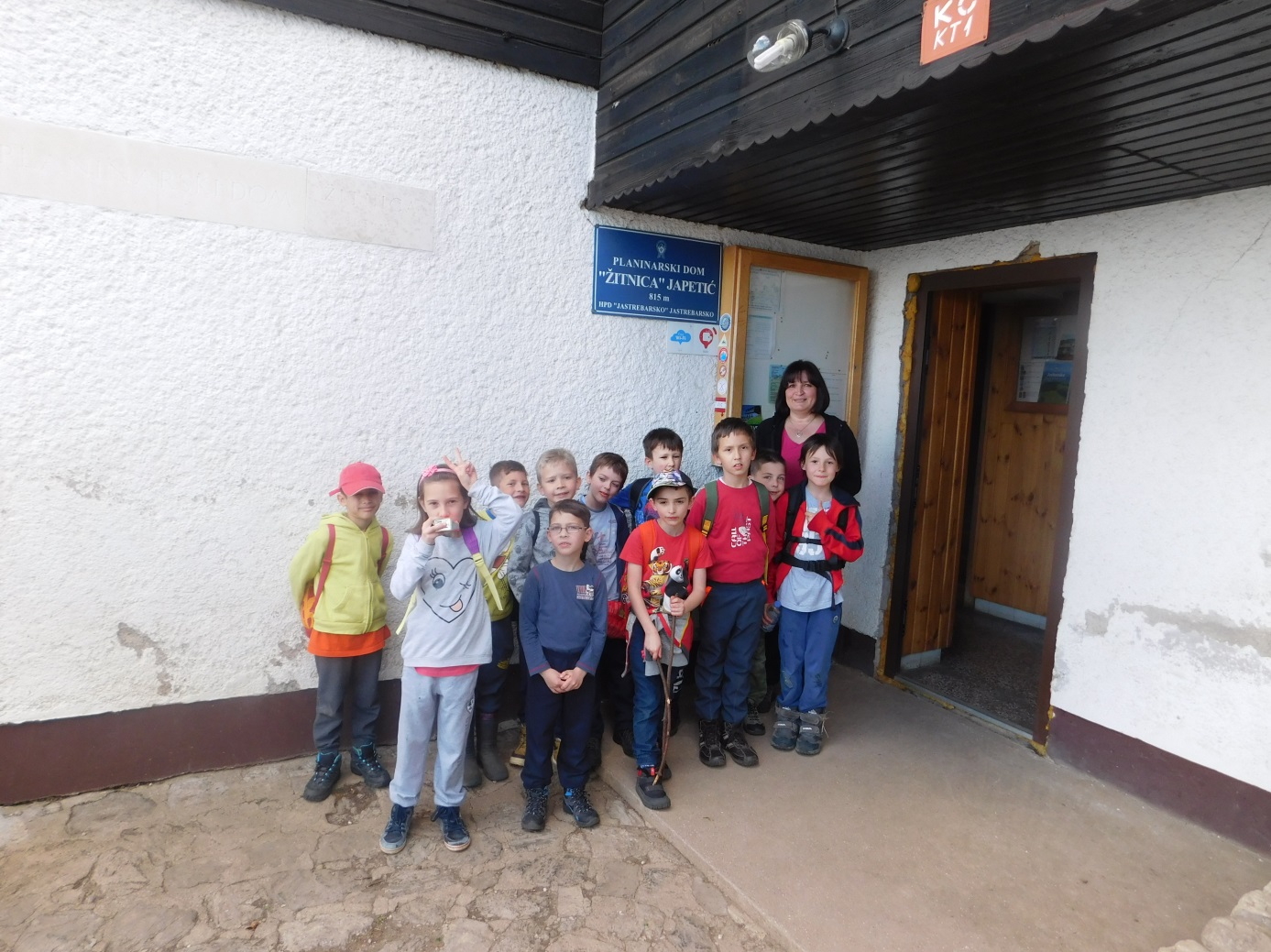 